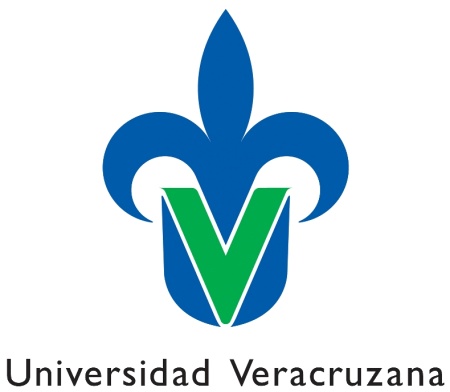 Xalapa, Equez., lunes 14 de febrero de 2017.OSX ofrece Desde Italia, bajo ladirección de Iván López ReynosoObras de Dohnányi, Bottesini y Richard StraussJorge Vázquez PachecoDesde Italia, nombre del primer poema sinfónico escrito por el alemán Richard Strauss en 1886, es la denominación para el concierto que este fin de semana ofrece la Orquesta Sinfónica de Xalapa (OSX), ahora bajo la dirección de Iván López Reynoso, joven artista mexicano de carrera en ascenso.Para el viernes 17 de febrero se anuncia la audición integrada por los “Minutos sinfónicos”, opus 36, de Ernst von Dohnányi; “Gran dúo” para clarinete y contrabajo de Giovanni Bottesini, con Juan Manuel Solís y Benjamín Harris como solistas, para cerrar con el poema sinfónico Aus Italien de Strauss.Cabe mencionar que el clarinetista Solís y el contrabajista Harris forman parte de las filas de instrumentistas en la OSX.El maestro huéspedNacido en Guanajuato en 1990, López Reynoso ha tomado clases magistrales con los directores Alberto Zedda, Jean Paul Penin, Jan Latham-Koenig y Avi Ostrowsky. En su corta y fructífera carrera ha dirigido a las orquestas Filarmónica de la Ciudad de México, Filarmónica de la Universidad Nacional Autónoma de México, Filarmónica de Jalisco, Sinfónica Nacional de México, Sinfónica de Minería, Coro y Orquesta del Teatro de Bellas Artes, Filarmónica 5 de Mayo de Puebla, Filarmónica de Boca del Río, Sinfónica de la Universidad de Guanajuato, Sinfónica Juvenil “Carlos Chávez”, Sinfónica Mexiquense y Juvenil Universitaria “Eduardo Mata”, entre muchas otras.Entre los solistas con que ha trabajado se cuentan nombres tan importantes como Horacio Franco, Lourdes Ambriz, Eugenia Garza, Violeta Dávalos, Gabriela Herrera, Encarnación Vázquez, Octavio Arévalo, Javier Camarena, Genaro Sulvarán, Noé Colín y Rosendo Flores.Su experiencia en el foso operístico es muy amplia. En agosto de 2014 realizó su debut internacional en la XXV edición del Rossini Opera Festival, en la ciudad de Pésaro, Italia, con lo que se convirtió en el primer mexicano en dirigir en dicho festival. También se presentó en Bilbao, España, dirigiendo una gala de ópera con el tenor Javier Camarena.Los boletos para este evento costarán 120 y 80 pesos, con precio especial de 30 pesos para estudiantes con credencial vigente. Para obtener más información al respecto, sugerimos consultar la página: www.orquestasinfonicadexalapa.com Pies de fotosOSX 1: Iván López ReynosoOSX 2: Orquesta Sinfónica de Xalapa